Januari 2021                  nummer 88Dit blad heet Solitudo en op de voorzijde staat ons kerkzegel.Het randschrift luidt “Sigilium Ecclesiae Wilnensis”, het zegel van de gemeente Wilnis dus en vervolgens “Solitudo Florebit Ut Lilium” hetgeen verwijst naar Jesaja 35 vers 1 en spreekt over de woestijn (wildernis – Wilnis) die zal bloeien als een roos (Lilium – lelie – roos).De naam van Wilnis wordt verbonden met een bloeiende bloem, zichtbaar gemaakt door de lelie in het hart van het zegel.“Solitudo”is een uitgave van de:Hervormde Gemeente WilnisKerkstraat 123648 AK Wilnis“Solitudo” wordt aan het begin van elk kwartaal bezorgd op elk adres waar gemeenteleden wonen die ingeschreven zijn bij de Hervormde Gemeente Wilnis.KERKDIENSTENHier vindt u de kerkdiensten van het komende kwartaal. De kerkdiensten worden gehouden in ons kerkgebouw aan Koningin Julianastraat 23.10 januari 202110.00 uur: Ds. A. Stijf uit Ede18.30 uur: Ds. M. van de Ruitenbeek17 januari 202110.00 uur: Proponent D.A. Burggraaf uit Arkel18.30 uur: Ds. A. Vastenhoud uit Dinteloord24 januari 202110.00 uur Ds. A. Baas18.30 uur: Ds. M. van de Ruitenbeek31 januari 2021 Scholendienst10.00 uur: Ds. M. van de Ruitenbeek18.30 uur: Ds. C. Bos uit Benschop7 februari 2021 Voorbereiding Heilig Avondmaal10.00 uur: Ds. M. van de Ruitenbeek18.30 uur: Ds. J.T. Maas uit Vinkeveen14 februari 2021 Bediening Heilig Avondmaal10.00 uur: Ds. M. van de Ruitenbeek18.30 uur: Ds. M. van de Ruitenbeek21 februari 202110.00 uur: Ds. J.H. Visser uit Amsterdam18.30 uur: Ds. M. van de Ruitenbeek28 februari 202110.00 uur: Ds. G.H. Vlijm uit Nieuwer Ter Aa18.30 uur: Ds. C.J. Overeem uit Woerden7 maart 202110.00 uur: Ds. M. van de Ruitenbeek18.30 uur: Prof. Dr. H. van de Belt uit Woudenberg10 maart 2021 Biddag voor gewas en arbeid14.30 uur: Ds. M. van de Ruitenbeek19.30 uur: Ds. M. van de Ruitenbeek14 maart 202110.00 uur: Ds. J.P. Ouwehand uit Watergang-Ilpendam18.30 uur: Ds. J. Boom uit ‘s Gravenmoer21 maart 202110.00 uur: Ds. K.M. Teeuw uit Voorthuizen18.30 uur: Ds. M. van de Ruitenbeek28 maart 202110.00 uur: Ds. A. van Vuuren uit Capelle ad IJssel18.30 uur: Ds. P. Nagel uit Loenen2 april 2021 Goede Vrijdag14.30 uur: Ds. M. van de Ruitenbeek19.30 uur: Ds. M. van de Ruitenbeek4 april 2021 Eerste Paasdag10.00 uur: Ds. M. van de Ruitenbeek18.30 uur: Ds. M. van der Zwan uit Westbroek5 april 2021 Tweede Paasdag10.00 uur: Ds. M. van de Ruitenbeek(wijzigingen voorbehouden)Op het moment dat dit blad gemaakt wordt, mag u niet naar de kerk.Wanneer er verandering komt in de richtlijnen wordt dat op de website vermeld. U kunt ook even navraag doen.Dan kan bij de scriba van onze gemeente dhr. Dick Stam via email: scriba@hervormdwilnis.nl  of via telefoonnummer 06 – 25 49 16 46. Whatsappen kan ook. In verband met de te maken zitplaatsindeling, graag voor vrijdagvond 18.00 uur. Als u gebruik wilt maken van de kinderoppas tijdens de ochtenddienst moet u dat ook even doorgeven aan de scriba.Als u niet naar de kerk wilt of kunt, dan kunt ook meeluisteren via Kerkdienstgemist.nl of meekijken door middel van de livestream via YouTube. Ga naar de website: www.hervormdwilnis.nl. Dan naar het tabblad kerkdiensten en dan wijst het zich vanzelf.EENZAAM, MAAR NIET ALLEEN.Psalm 25:16: Wend U tot mij en wees mij genadig, want ik ben eenzaam en ellendig.In de drukte van alle dag kunnen mensen behoorlijk eenzaam zijn. Anderen zijn eenzaam in de stilte van elke dag. We kunnen het David zo na zeggen: Ik ben eenzaam.In onze tijd zijn de communicatiemogelijkheden nog nooit zo veel gebruikt. Op social media hebben we veel volgers en heel veel digitale contacten. We hebben meerdere telefoons binnen handbereik. Toch zijn er nog nooit zo veel mensen geweest die zich eenzaam voelen. Mensen die Solitudo lezen en alleenstaand zijn, alleen wonen, tegen wie er geen ‘welterusten’ of ‘goedemorgen’ wordt gezegd. Sommigen zijn al jaren ziek en het bezoek wordt steeds minder. Anderen dragen een kruis waar ze met niemand over kunnen spreken. Eenzaam en ellendig.Anderen zijn in gezelschap en voelen zich eenzaam. Te midden van de drukte van elke dag kan het hart huilen van eenzaamheid. In het huwelijk kunnen we ons eenzaam voelen, omdat er geen goed gesprek meer is. Een kind kan zich eenzaam voelen, omdat ouders hem niet begrijpen. Een jongere kan zich eenzaam voelen, omdat er geen vriend of vriendin is met wie je echt kunt praten. Pubers kunnen eenzaam zijn, omdat ze altijd de schijn hoog moeten houden. We leven in de wereld waar er door de zonden geen enkele relatie meer perfect is. Altijd schieten we tekort ten opzichte van de ander.Allemaal zijn we door de zonde eenzaam geworden. We hebben de band van de gemeenschap met God radicaal door gesneden. We hebben God de rug toegekeerd en zijn in een isolement geraakt. En toch, we worden door God geroepen. Teruggeroepen om bij Hem te komen. Om vandaag al terug te keren en met God te zijn.De Heilige Geest leert ons roepen in de eenzaamheid van elke dag: Wend U tot mij en wees mij genadig. David roept dit ook uit in zijn eenzaamheid. David leert ons dat God altijd luistert. Ook al is er vandaag niemand die naar u of jou luistert. Er zijn van die dagen dat het lijkt alsof er niemand is. Anderen lijken te veel met zichzelf bezig. David leert dat we bij de Heere altijd gehoor vinden. Dat hebben we te danken aan de Heere Jezus. Hij heeft de eenzaamheid en de God verlatenheid op Zich genomen, waardoor wij nooit meer door God verlaten worden. De Heere Jezus is naar deze wereld gekomen, bij de Vader in de hemel vandaan, om de relatie te herstellen. Hij is op deze wereld eenzaam geweest, toen de discipelen zelfs Hem niet begrepen. Hij zocht in de eenzaamheid contact met Zijn hemelse Vader. Nu kunnen wij, met wijlen koningin Wilhelmina nazeggen: eenzaam, maar niet alleen. Want als God, mijn Heere, voor mij is, wie is dan tegen mij? Immanuel: God met ons.Wat kunnen we ernaar verlangen. Nooit meer eenzaam, want de Heere is alles en in allen. Altijd met Hem verbonden. Nooit meer ellendig en eenzaam, maar eeuwig met Hem verbonden. Hij heeft naar mij omgezien en is en blijft mij genadig!Wilnis, ds. M. van de RuitenbeekUIT DE KERKENRAADIn het vierde kwartaal heeft de kerkenraad drie keer vergaderd. De eerste keer was op 13 oktober.De bezinning ging dit keer over Bijbel en homoseksualiteit in onze gemeente. Nadenken en gesprek over dit onderwerp is vaak beladen met emoties en dan is het belangrijk om te weten hoe Gods Woord onze gids wil zijn. De inzet was uit psalm 133 waarin het gaat over de broederlijke liefde in het gezamenlijk dienen van onze God. We spraken over de begrippen Filia, Eros en Agapè vanuit de Griekse grondtaal die ieder een eigen betekenis hebben van hetzelfde woord liefde. En over de scheppingsorde, Romeinen 1 en de afspiegeling van de relatie tussen Christus en Zijn gemeente. Was er voorheen veelal koude afwijzing van  andere relatievormen, in de huidige tijd kent dat meer nuance en wordt de omgang, in de kerkelijke gemeente, niet meer  gemeden. Maar het blijft een zoektocht, zeker als het heel dichtbij komt, en het geeft moeite en strijd. Hoe vind ik een manier in de omgang met de ander, die hen ook recht doet? Hoever kan ik meelopen op het pad van de homoseksuele medemens. In de wetenschap dat de Schrift uitgaat van de relatie tussen man en vrouw. Simpel het etiket “zonde” op een andere leefwijze plakken doet de zaak geen recht. Niemand is immers vrij van zonden en en wij staan allemaal schuldig tegenover de heilige God. Leven wij, leef ik, vanuit deze wetenschap in het hebben van een afkeer van de zonde en een begeren van het wandelen in een nieuw godzalig leven? Het is niet aan ons om over de ander te oordelen maar hem of haar te brengen aan de voeten van Jezus. Aandacht voor elkaar is hard nodig. Het was goed om open en eerlijk onze gedachten met elkaar te delen. En we erkennen dat voortgaand gesprek nodig is om aan te geven waar de grenzen liggen en of/welk gevolg dit heeft voor het beleid in onze gemeente.Diaken den Breejen gaat komende winter naar elders verhuizen en daardoor zijn verkiezingen noodzakelijk. De gemeente zal worden gevraagd namen in te dienen.De jaarlijkse kaarsenactie van de gezamenlijke kerken voor Kerst kan dit jaar geen doorgang vinden maar zal worden vervangen door een paginagrote advertentie in de Groene Venen.Vlak voor deze vergadering zijn de regels verscherpt en is het maximale aantal kerkbezoekers teruggebracht naar 30. Daardoor werkt het systeem van zelf aanmelden voor de diensten ook niet meer. Te veel mensen moeten dan worden teleurgesteld. Er is gekozen voor een systeem waarbij alle mensen die vanaf half maart in een kerkdienst zijn geweest op een lijst te zetten op alfabetische volgorde. En vervolgens per dienst 30 mensen te selecteren die door de wijkouderling worden uitgenodigd. Dit betekent wel een tijdrovende klus iedere week en wordt gesproken over het zoeken naar een minder tijdrovend systeem. Verder is de gemeentezang gestaakt en zullen alleen de aanwezige ambtsdragers de zang voortzetten. Voor verplaatsing in het kerkgebouw zullen mondkapjes worden gedragen, overeenkomstig de richtlijnen van de overheid. Het gebruiksplan wordt met deze wijzingen vastgesteld.	In de vacature kerkelijk werker zijn er na een geplaatste advertentie in de Waarheidsvriend gesprekken gevoerd tussen een aantal kerkenraadsleden en de sollicitanten. De voorkeur wordt uitgesproken voor ds. E. van Rooijen uit Noordeloos, een emeritus predikant die ook in andere plaatsen pastorale ondersteuning biedt. Hij zal in januari beginnen.	De wens bestaat om voor de website, kerkblad, Solitudo en winterwerkgids een overkoepelende redactie te vormen zodat er meer samenhang komt in berichtgeving en men onderling ondersteuning kan bieden. Wellicht kunnen we van gaven in de gemeente dankbaar gebruik maken.De tweede vergadering was van 11 november.Begonnen wordt met een bezinning over de gave van genezingen. Daarbij spreken we van een bovennatuurlijke gave van de Heilige Geest, die iemand krijgt als God dat nodig acht. Dit is wat anders dan een gelovige met een natuurlijke bekwaamheid om mensen beter te maken. Jezus gaf deze gaven aan de zeventig om er op uit te trekken maar nergens staat dat de gave permanent is gebleven. Bovendien, Jezus geneest ook niet elke zieke. Waarom de ene wel en de ander niet? Vergeten wordt dan dat genezing geen doel op zich is. Maar dat lichaam en ziel zich toewijden aan God, in afhankelijkheid van Hem. Daarin heeft de voorbede in de erediensten een voorname plaats als we elkaar mogen opdragen aan de God Die hoort. Je kunt ook “geestelijk”” genezen terwijl de kwaal blijft. Hoeveel zegen is er niet van lichamelijk beperkten uitgegaan, die vrijuit mogen spreken van de genade van de Heere. Uw wil geschiede besluit onze bede, ook als onze geest er mee worstelt. Alleen al daarvan vrij gemaakt te worden, is tot lof en eer van God.	De kerkrentmeesters zijn op zoek naar een luchtverversingssysteem voor in de kerk. Dit wordt een kostbare zaak. Maar gaandeweg vallen er dingen af en krijgt de vorm meer contouren.Het zal wel gevolgen hebben voor het huidige aantal banken.            Het collecterooster 2021 van de diaconie wordt besproken en keuzes toegelicht. Ook de conceptbegroting komt aan de orde.            Er is een document opgesteld na overleg met de Umoja 2.0 taakgroep waarin hun doelstelling en “speelruimte” is vastgelegd om de contacten met Kenia te onderhouden en te promoten. Mooi om te zien dat men inmiddels via skype live-contact heeft met de taakgroep in Mathare. De zorgen rondom ds. Joel lijken wat af te nemen.	 Uitvoerig wordt gesproken over het meedoen aan de schuldbelijdenis door de kerken op zondag 15 november. De voorgestelde schuldbelijdenis wordt gezien als een gezamenlijk uitspreken van kerken en daarbij komen persoonlijke gevoelens niet tot hun recht. Na 75 jaar terugkijken en wijzen naar nalatigheid van de kerken toen met de kennis van nu, past ons niet. Aan de andere kant is er aan onze Joodse landgenoten onpeilbaar onrecht gedaan. Toen was er de tijd niet voor en het zicht daarop afwezig maar als we het nu niet doen, komt het nooit meer. In de belijdenis wordt ook met dankbaarheid gesproken over hen die wel hun leven waagden. En tegelijk in de huidige tijd niet weg te kijken als antisemitisme zich openbaart en bevolkingsgroepen als minderwaardig worden weggezet. Schuld belijden heeft ook volop Bijbelse papieren. Meermalen wordt gesproken van kinderen die de zonden van hun voorgeslacht bij de Heere brachten. Maar tegelijk het gebed om wederkeer van de Heere. Zo wordt het verleden met het heden verbonden. Besloten wordt om ook in Wilnis de schuldbelijdenis en het bijbehorende gebed uit te spreken.	Besproken wordt tot de invoering van Kerktijd.nl, een systeem dat automatisch uitnodigingen voor de kerkdiensten genereert. Wijkouderlingen zullen met elkaar de proefversie bekijken en bespreken om te zien of er bezwaren zijn tot het gaan gebruiken. Uitgangspunten als AVG-proof en zo groot mogelijk bereik van gemeenteleden zijn daarbij leidend.            Heilig Avondmaal op 6 december met maar 30 kerkgangers per dienst. Hoe staat dat in verhouding tot het gangbare aantal Avondmaalgangers? Kan dat alleen bij 100 kerkgangers of zijn er nog alternatieven. Op dit moment zijn deze nog niet in beeld.              Aan de hand van de ingekomen aanbevelingen wordt een kieslijst opgesteld voor de vacature diaken. De datum van verkiezing wordt 25 november.              Het preekrooster voor 2021 wordt vastgesteld.De derde kerkenraadsvergadering vond plaats op 9 december.Begonnen werd met de bespreking van de preek van zondagmorgen 28 november. De dominee gaf ons daarbij de volgende overwegingen mee: 1. wat heb je geleerd, wat heeft je geraakt, heeft het met je gedaan en 2. wat had er anders/beter gemoeten? Het voert te ver om alle overwegingen te herhalen maar wel mogen we spreken over een open en eerlijke bespreking waarin iedereen kon uiten wat er in zijn hart leeft m.b.t. de beleving van deze preek. Aan het einde geeft de dominee aan dankbaar te zijn voor de input en het mee te nemen in het maken van de preken die komen.	Na komende zondag gaan we Kerktijd.nl gebruiken. Het systeem is ingericht en wacht op reacties en aanmeldingen van gemeenteleden.	Dankbaar zijn we voor de viering van het Heilig Avondmaal waarbij Avondmaalgangers werden verdeeld over drie diensten.             De zondagsschool heeft na dit seizoen nog maar twee, betrekkelijk kleine, groepen over.  Een zorgelijke ontwikkeling.Besproken wordt hoe de komende feestdagen zullen worden ingevuld.Na het bedanken van Christiaan Spek voor de verkiezing tot diaken wordt er een nieuwe kieslijst opgesteld. De betrokkenen worden pas later ingelicht en de namen op 3 januari afgekondigd. Verkiezing op 13 januari.Tot slot werd er nogmaals gesproken over de plaats van homoseksualiteit in de gemeente. Bedoeld werd dat het gesprek meningsvormend zou zijn en iedereen was er voelbaar en zichtbaar bij betrokken. Is er in onze gemeente plaats voor mensen met een andere relatie dan man en vrouw. Bieden we hen een veilige plaats en een luisterend oor? En hoever moet de acceptatie van hun levenswijze gaan vanuit Bijbels perspectief en heeft dit consequenties voor ons handelen? Spannende vragen die doordenking nodig hebben en geen pasklare oplossingen.Dit komt ongetwijfeld nogmaals aan de orde en we zullen t.z.t. proberen de gemeente hierin mee te nemen.Het jaar onzes Heeren 2020 is vrijwel ten einde. Het Christusfeest is gevierd in al zijn beperktheid. Heeft de lockdown ons dichter bij Hem gebracht. Hij wacht en roept u. En wil licht schenken in onze duisternis. Opdat we met mond en hart “ere zij God” zullen zingen.Dick Stam, scriba kerkenraadEMAILADRES DOORGEVENVerzoek tot opgave van uw emailadres aan de scribaIn de ledenadministratie is niet van alle leden het (juiste) emailadres geregistreerd. Het is echter heel efficiënt wanneer de Hervormde Gemeente te Wilnis van elke pastorale eenheid (dat wil zeggen: elk huisadres waar leden wonen) ook het emailadres heeft. Zodat in bepaalde situaties de gemeente snel en zo breed mogelijk bereikt kan worden voor het doen van mededelingen. Te denken valt aan bijzondere situaties, zoals in de afgelopen weken het geval was (en nog steeds is) met maatregelen tegen de verspreiding van het coronavirus. Maar ook voor bijvoorbeeld een oproep om hulp bij bepaalde kerkelijke activiteiten.Daarom hierbij het verzoek om uw emailadres door te geven aan de scriba. Praktisch gaat het per pastorale eenheid om één emailadres (van de hoofdbewoner).Vanwege de toepassing van de AVG (privacybescherming) wordt dit emailadres gebruikt voor het aangegeven doel (doen van mededelingen, oproepen die de gehele gemeente aangaan) en vastgelegd in de ledenadministratie. Uw gegevens worden, zonder uw uitdrukkelijke toestemming, nooit aan derden ter beschikking gesteld.U kunt uw emailadres doorgegeven aan Dick Stam: scriba@hervormdwilnis.nl.PSYCHO PASTORALE HULPWanneer u/jij in moeilijke omstandigheden verkeert en een steuntje in de rug welkom zou zijn, kan het psycho pastoraal team u ondersteunen. Een situatie kan heel verschillend zijn bijv. wanneer u/jij zich in een rouwproces bevindt, bij depressiviteit, werkloosheid of langdurige ziekte in familie of gezin. U/jij kunt dan contact opnemen met dominee Van de Ruitenbeek, tel. 0297 – 77 67 52,  Email: predikant@hervormdwilnis.nl , mw. L.B. (Leny) Grünbauer,  Email: leny@grunbauer.nl tel. 0297 -  28 82 50 of mw. Ida van Kreuningen,  Email: idavankreuningen@ziggo.nl, tel 0297 – 28 21 87.DE DIACONIE De kerkenraad heeft in de vergadering van 9 december jl. de begroting van de diaconie 2021 behandeld en vastgesteld. Zoals belooft hierbij een verkorte versie. Mochten er vragen zijn bel / mail gerust. De collecten en giften ( begroot) Dank voor u en jullie inzet van de afgelopen jaren. Met de hulp van Hem gaan we het nieuwe jaar in. Laat Zijn barmhartigheid en goedertierenheid ons tot een voorbeeld zijn om ons in te zetten voor onze naaste. De diaconie: Koos Bos.De digitale collecte – oproep van een euromunt Ik (de euro munt) ben een beetje van slag. Vroeger, voor de Coronacrisis, wist ik wat mij overkwam. In warme handen kwam ik, bovenop andere euromunten van verschillende maten terecht in een zwarte zak met 2 houten handvaten. Onder orgelspel dwarrelden er dan ook oranje, groene, witte, blauwe en gele papiertjes de zak in. Wel fijn die papiertjes, want als er dan een 2 euro munt in gegooid werd kwam die niet zo hard bovenop ons terecht. Er werden ook wel eens veel grotere papieren (met onleesbare nummers erop) in de zak gegooid. Als de collecte voorbij was werden we, na een periode van rust, gebracht naar een knusse donkere kluis. Maar na een tijd werden we dan bruut ontrukt uit deze kluis, want twee mensen ging het geld tellen. Wij als muntjes werden gesorteerd in een soort ratel apparaat (werd ik altijd beetje misselijk van, soort achtbaan). Ook de papiertjes werden op kleur bij elkaar gelegd. Grappig, die papiertjes kun je vouwen tot echt van alles; muizentrappetjes of vliegtuigjes. Dit bemoeilijkte het tellen en veel papiertjes hadden intern letsel. Dan ben ik blij dat ik een munt ben, daar kunnen ze dat niet mee doen. Na de telling werd ik naar de bank gebracht, waar ik mijn rust weer wedervond. Echt heerlijk zo’n kerk periode. Maar goed, dat is nu dus afgelopen. Als euro munt kom ik nauwelijks meer in beeld. En die collectezak kon ik wel gedag zeggen. Geen heerlijk orgelspel. Geen kluis. Zelfs geen ratelmachine. Nu wordt er gesproken over een ‘kerkgeld app’ of ‘bankrekeningen in de solitudo’. Ik voel dit als een aanval op mijn identiteit. Net alsof ik als munt, van minder waarde ben. Laatst was ik als euro munt in de portemonnee in de broekzak van de penningmeester van de diaconie. Hij sprak de vorige penningmeester die benieuwd was hoe het nu met de collecten gaat. Ik heb in de broekzak stilletjes meegeluisterd. Ik hoorde dat er veel giften via de bank overgemaakt worden, daar waren de penningmeesters erg dankbaar voor! Dit gebeurt alleen soms wat chaotisch, waardoor de penningmeester veel werk heeft – dat vond ik niet zo leuk om te horen, want er wordt altijd goed voor mij gezorgd. Dus bij deze vraag ik u dus: Het zou fijn zijn als u bij uw gift schrijft voor welk doel het is en de gift geeft in de maand waarin er voor dat doel gecollecteerd wordt. Dat scheelt een hoop plussen en minnen door de penningmeester.  Dan hadden ze het ook nog over de kerkgeld app voor op de telefoon. Daar ving ik dit over op: er kan gegeven worden voor de bestemming: kerkbeheer, zendingsbussen of diaconie. Ook hier is het fijn als u per week per doel geeft in plaats van aan het einde van de maand. Wanneer er geen doel vermeld is wordt het bestemd aan het doel van die week. Als u op zaterdag geeft telt het al voor het doel van de zondag die volgt. Bij het doneren via de app kunt is te zien voor welke zondag/ feestdag het is.   Ik zat zo ingespannen te luisteren dat ik opschrok van de hand van de penningmeester. Zou hij me dan eindelijk uit zijn broekzak halen!? Maar nee, de papieren zakdoek wordt er uitgehaald. En volgens de RIVM richtlijnen komt die niet terug, die verdwijnt in de prullenbak. Gelukkig blijven de euro’s wel digitaal rollen via de bank. Daarvoor: hartelijk dank! Collecten en giften vierde kwartaalAan het begin van het nieuwe jaar 2021 mag ik u de bedragen doorgeven welke we als diaconie hebben mogen ontvangen voor de gehouden collecten welke via giften op de bank en de kerkgeld app in de afgelopen maanden september tm november 2020. Tevens vindt u naast de werkelijke opbrengsten de begrote bedragen ( van de collecten in deze 3 maanden gepland). De werkelijke opbrengst zijn incl. de giften die per bank ontvangen zijn.										                                                                          		 Werkelijk	begroot          16 augustus	GZB Deelgenoten 		€         196 september	SGJ / Timon			€    1.020	€    700 6 september 	W&D Avondmaalsviering	€         36           €    30013 september	Ver Tot Hiel des Volks		€       968	€    600          20 september 	HGJB				€    1.460 	€    6004 oktober 	Shaare Zedek			€    1.652 	€    70011 oktober	Project 1027 (Vluchtelingen)	€    2.193 	18 oktober	Dorcas				€    1.936	€    70025 oktober	Schreeuw om Leven / Siriz	€    1.101	€    700	1 november	Open Doors			€       879	€    800 4 november	dankdagcollecte Voedselhulp 	€  12.127	€ 5.000	    15 november	najaarszendingscollecte  	€    1.403	€    700	De opbrengst welke binnengekomen zijn in de maanden september, oktober en november in de zendingsbussen waren als volgt:2e kwartaal  (deelgenoten Peter en Riek) 		€     1003e kwartaal (HGJB) 					€  1.0074e kwartaal (deelgenoten Ds Vogelaar)			€  1.774In deze maanden was de opbrengst van de algemene diaconie collecten totaal € 2.066.  Daarnaast zijn de volgende bedragen ontvangen: € 200 van de kerktelefoonluisteraars, € 1.333 voor de aflossing van de lening aan het kleding project in Mathare en € 50 voor de vluchtelingen op Lesbos.  Totaal: € 31.322 . Voor de cijferaars: € 0 via de collecten in de diensten, via de kerkgeld app € 6.962, via de collecte bonnen € 370 en via giften op de bank € 23.990. In september hebben we als diaconie de volgende giften overgemaakt: Stg. Kimon 							€    250Project 10 27 (rampen en vluchtelingen) 			€ 2.000Mercy Ships 							€    250Stg Jemima 							€    250Een nieuw jaar ligt voor ons: wat zal dat ons brengen. 2020 was een jaar waarin we ons meer bewust zijn geworden van onze afhankelijkheid. Mag de boodschap van Kerst met ons meegedragen worden het nieuwe jaar in ondanks wat er gebeurd. Laten we elkaar daarin ook voortdurend mogen bemoedigen om ons blijvend in te zetten voor onze naaste dichtbij en ver weg. De diaconie (Koos Bos). EVEN VOORSTELLEN…..		Even voorstellen …..
Alvorens in het nieuwe jaar in de Hervormde gemeente van Wilnis aan het werk te gaan, is het goed om te weten en kennis te nemen welke persoon dat nu is. Vandaar dit voorstellen.
Mijn naam is E(vert) van Rooijen, geboren in de vrijstad Vianen in 1954. Opgevoed in een kleine samenstelling van vader, moeder en twee jongens. Het geestelijk leven werd vooral door mijn grootouders doorgegeven. Als kind logeerde ik in de vakanties bij hen en zag en hoorde het lezen uit de Bijbel. Op latere leeftijd maakte ik met mijn grootvader jaarlijks een fietstocht door zijn geboortestreek de noordoever van de Lek. Hij verhaalde van de generaties, de werkplekken en de geestelijke geschiedenis. Het had een vormende werking en maakte benieuwd naar de kerk en legde een basis om theologie te studeren. Na de volbrachte opleiding voor onderwijzer is dat dan ook daadwerkelijk gebeurd. In Utrecht de basis en later het kerkelijk examen in Leiden. Daar heb ik mijn vrouw leren kennen en zijn in 1984 samen begonnen als predikantsechtpaar in de West-Betuwe. Drie kinderen zijn ons toevertrouwd die inmiddels allen de deur uit zijn. Twee kleinkinderen prijken nu aan de levensboom. Na tien jaar ontvingen we een beroep naar de Hervormde gemeente te Ouderkerk aan den IJssel. De tijd van de verwerkelijking van het samen-op-weg-proces had daar grote en verdrietige gevolgen. Er ontstonden twee gemeenten die sinds jaren een geweest waren. In 2005 kwam een beroep naar Bleiswijk waar tot 2018 gewerkt is in de Wijngaard van de Heere.
Sindsdien zijn verschillende Hervormde gemeenten gediend in tijden van vacature. We wonen in Noordeloos en hopen in de nabije toekomst in Vianen te gaan wonen: terug op de oude wortels.
Het is fijn als de krachten nog gegeven worden om het dienstwerk te mogen voortzetten. Het pastoraat is steeds een wederzijdse bron van troostende waarde: van elkaar te vernemen welke wegen de Heere in het leven is gegaan. Leerzaam om het getuigenis aan elkaar te laten klinken.
Pastoraat is van een woord afgeleid dat herder betekent. In de Bijbel zien we dat daar steeds een verhoging in te vinden is: de herder is telkens gesteld onder de Heere die Herder is. Zo geleid te worden is ontdekken van de liefde die De Goede Herder oefent bij Zijn inzet voor de schapen.
Het werk dat wacht kent dan ook beide gestalten: ons laten sturen, leiden, gezeggen door de Herder als Zijn schapen. Maar ook de verhouding tussen de schapen die van de grote Herder leren  herders van elkaar te zijn. Het herderlijke verbond is verticaal en ook horizontaal.
Samen de sporen te volgen die de Herder trekt en elkaar naar Zijn Geest te leiden.
Met verwachting op de leiding van de Heilige Geest zie ik uit om het pastorale werk in Wilnis te beginnen en hoop velen in dat licht te mogen ontmoeten om in gezamenlijkheid de weg te vinden waarop we verliezen aan ons natuurlijke verloren-zijn om des te meer te winnen aan de lof, dank en eer van de Heere: een eeuwige winst, om `te verblijven in het huis des Heeren tot in lengte van dagen.`
                                                                            ds. E. van RooijenOPROEP OPROEP OPROEP OPROEP In de vorige Solitudo heeft een oproep gestaan of wij met z’n allen eens wilde nadenken over de inhoud van Solitudo en hulp bij verspreiding van dit kwartaalblad.De reacties over de inhoud waren beperkt, maar wel uitvoerig en keurig verdeeld over de leeftijdsgroepen, 2 reacties van 20/30 plussers en 2 reacties van 50 plussers. Het aantal aanmeldingen om Solitudo rond te brengen was aanzienlijk groter, namelijk 10 extra boven de groep, die we eigenlijk al in het verleden inschakelden.En verheugend was ook, dat gemeenteleden nu ook wat bijdragen hebben aangeleverd voor de komende Solitudo. Waard om gelezen te worden. Uit de oude doos  ?!?In zijn rijke archief vond Opa van Leeuwen een verhaal van meester Vrielink voor schoolverlaters van groep 8 (vroeger klas 6). Dit verhaal heeft hij dit jaar via een brief geschreven aan zijn kleinzoon om hem te feliciteren met het afsluiten van de basisschool opleiding. En …… hij gaf het aan ons door.De ouderen onder ons weten het wel: Meester Vrielink, jarenlang hoofd van de school geweest, zoals juf Amanda nu. Van 1941 -1956 was hij hoofd van de hervormde school en na de fusie van 1956 -1969 hoofd van de Julianaschool. Meester Vrielink was niet alleen bovenmeester, maar ook zeer betrokken bij onze Hervormde gemeente, ook als ambtsdrager, maar hij was ook maatschappelijk zeer betrokken. Samen met o.a. de 2 dominees van ons dorp heeft hij de voetbalvereniging C.S.W. opgericht.Verhaal Meester Vrielink gaf ons op één van de laatste dagen een verhaal met een boodschap mee. Pas veel later is dit bij mij weer bovengekomen in m’n gedachten. En dat wil ik je graag vertellen.Het gaat over een eenvoudige dorpssmid. Een smid is een ambachtsman, die van ijzer allerlei maakt voor gebruik in ons dagelijks leven. In vroeger tijd waren de middelen om deze dingen te maken in hoofdzaak gericht op het aan elkaar “smelten” van ijzeren onderdelen; smeden heet dit. Vandaar ook de naam smid, voor het smeden. En bij dat smeden hoort vuur om die onderdelen gloeiend heet te maken. Dan worden ze met zware hamers tegen elkaar geklonken. Bij zo’n smeding hoor je bij de werkplaats van de smid dan ook de hele dag het slaan van de hamers op het gloeiend ijzer.Nu stond onze school op dorp (de Julianaschool!) kort bij de smederij van meneer Wout Smit. Deze smid Smit laat dan ook zijn hamergeluid door de openstaande ramen van de school horen.En dit past ook zo mooi bij het verhaal van meester Vrielink.Hij vertelt over een eenvoudige dorpssmid, die elke dag weer achter z’n aambeeld staat met z’n leren voorschoot en opgeheven hamer, om het ijzer te smeden, als het heet is. Hij is een echte handwerksman, die van z’n werk houdt. Waar is die smid in het verhaal mee bezig, denk je?Nu, er wordt een ketting gemaakt van smeedstaal. Een hele zware ketting. Een ankerketting voor een schip. Dat zijn hele dikke, grote schalmen, die de ketting vormgeeft. Elke schalm, zeg maar metalen ring, wordt aan de andere schalm gehaakt en dicht gesmeed; een serieus werkje.Want je begrijpt, dat alle schakels dezelfde kwaliteit moeten hebben. En waarom dan? Nu, als je aan de ketting trekt, zal hij breken bij de zwakste schakel. Dat is bij de ankerketting van een schip niet anders. Het is dus heel belangrijk, dat bij het maken van zo’n ketting de smid iedere schakel goed verbindt. En dat vraagt veel geduld en doorzettingsvermogen.Na lange tijd is de ketting klaar.De smid levert z’n arbeidsintensieve product af bij de naburige scheepswerf en zal zijn loon ontvangen hebben, wat nodig was om van te leven.Op de scheepswerf hebben ze de ankerketting met een anker verbonden. En zo het passagiersschip compleet gemaakt en opgeleverd aan de opdrachtgever, de reder. En nadat een vooraanstaand persoon het schip een naam gaf; “doopte” noemen we dat, gleed het schip van de scheepshelling het ruime sop in. Een mooi nieuw schip te water. De ankerketting achter de scheepshuid ligt niet zichtbaar voor de aanwezigen, maar zal na jaren toch z’n belangrijk werk moeten doen. Vele jaren na de in gebruik name komt het passagiersschip met z’n emigranten aan boord, onderweg van Nederland naar Canada, onder de kust van New Foundland in een hevige storm terecht.De kapitein en bemanning vreest, dat het schip op de rotsen te pletter zal slaan. En alle middelen worden aangewend om te voorkomen, dat dit schip met man en muis vergaat. De nood is heel hoog. Alle hoop is gericht op de ankers, die het schip van de rotsige kust moeten houden. De ketting en het anker aan de achtersteven is het belangrijkste, want als deze breekt, slaat het schip alsnog zijwaarts op de rotsen. Niemand denkt aan de vroegere maker, de smid van het dorp, maar hopen op de sterkte van de schakels. Zullen die het houden?Het verhaal eindigt dat het schip met alle personen aan boord toch veilig en wel Canada bereikte. Dus de ketting was niet gebroken. En de smid, als hij nog leefde, heeft dit nooit geweten.Mooi hè, zo’n verhaal. Dat meester Vrielink dit verhaal vertelde om de schoolverlaters een boodschap voor het verdere leven mee te geven. Wat je ook gaat doen, voor andere belangrijke of minder belangrijke dingen, doe zo goed mogelijk je best en neem verantwoordelijkheid tegenover anderen. Dat wil eigenlijk zeggen: een ander iemand te helpen en nog beter, zoals met de smid, door goed te werken de ander, zonder dat je het weet, zelfs later op die manier hulp te bieden met zo’n mooi product. En dat zal veel inzet vragen!OnelinersThema : geloofGeloven is leven met wat we niet weten, leven met Gods mysteries.  (C.G. Geluk)Het geloof is niet creatief. Het is receptief, ontvangend van aard. Het zegt slechts amen op wat God in de doop heeft toegezegd.  (H.F. Kohlbrugge)Geloven is radicaal vertrouwen, dat het huis van mijn Vader altijd mijn thuis is geweest en dat dit ook altijd mijn thuis zal zijn.  (H. Nouwen)Geloof is de grootste vertwijfeling. Het klampt zich vast aan de gedachte dat Gods wegen hoger zijn dan onze wegen. (M. Luther)Geloven is primair en principieel: leven uit Gods beloften. (J. Calvijn)Geloven betekent helemaal alleen, ieder voor zich, in de diepte springen, tegen alle redelijkheid en verstandelijkheid in. (S. Kierkegaard)Geloof is vertrouwen in de barmhartigheid en in de genade van God.  (I. Esser)Geloven is Gods beloften beamen en ons eraan vasthouden, erop vertrouwen, erom bidden en erop pleiten.  (J.J. Buskes).Geloven is het erop aan laten komen, dat er niets op ons aankomt, omdat alles op Christus aangekomen is.  (J. Koopmans)Ik geloof alleen wat ik niet met mijn eigen ogen gezien heb. (J. Greshof)VerhaaltjeDe kanselier van Karel de Vijfde haatte de opperrabbijn Ephraïm Nachum en wilde hem tot elke prijs vernietigen.  Hij verzamelde belastend materiaal en legde dat voor aan de wankelmoedige en bijgelovige vorst. Maar Karel waardeerde de opperrabijn en wilde hem een laatste kans geven. Hij ontbood hem. “Er zijn zware klachten tegen u. U zou moeten sterven door het zwaard. Maar in onze grote genade zullen wij het laatste oordeel aan de Hoogste laten. Daarom hebben wij bevolen, dat in een bokaal twee bonen gelegd zullen worden, een witte en een zwarte. U zult, zonder een woord te zeggen, op straffe des doods, uit de bokaal een boon nemen. Pakt u een zwarte, zo bent u een kind des doods, pakt u een witte, zo zult u leven.”Ephraïm Nachum boog diep en verdween.  In gedachten verzonken liep hij door de hoge gang van het paleis. Het werd donker. Hij zocht beschutting bij een hoge pilaar, ging op de grond zitten en dacht na. Maar, afgezien van de kans dat hij de witte boon zou pakken, zag hij geen uitweg. Zijn leven, zo rekende hij uit, was al voor de helft verloren.Toen hoorde hij voetstappen.  De kanselier naderde in gezelschap van een kamerheer.“De jood kan ons weer ontglippen” zei de laatste spijtig.“Ik voel dat het geluk hem welgezind is en hem de witte boon in handen zal spelen.”De kanselier zei spottend: ”U vergist zich edele ridder.  De jood zal geen witte boon kὑnnen pakken ”en giechelend voegde hij eraan toe : “…want ik leg in de bokaal twee zwarte bonen, zodat hij in elk geval een zwarte boon pakt”. “Grandioos!” riep de kamerheer geestdriftig. “Een geniaal idee!”De beide hoogwaardigheidsbekleders verwijderden zich.  Ephraïm Nachus sloop geluidloos het paleis uit. Hij was geheel terneergeslagen. Nu was er geen redding meer.  Hij moest wel onvermijdelijk een zwarte boon uit de bokaal pakken en was daarmee ten dode opgeschreven. En omdat hij geen woord mocht spreken, kon hij de keizer ook niet inlichten over het duivelse plan van de kanselier, want één woord betekende voor hem eveneens de dood…. Hij ging naar huis, sloot zich op in zijn studeerkamer en keek omhoog, opdat hem licht in de duisternis geschonken mocht worden door Hem.De volgende dag liep hij kaarsrecht tussen de lijfgarde tot voor de treden van de troon, langs de scherprechter, die het zwaard met beide handen omklemde, gereed om zijn ambt te vervullen… De keizer wenkte de kanselier. “Dat u de jood de bokaal aanreike.“De kanselier deed wat hem bevolen werd en hield Ephraïm Nachum met spottende blik de bokaal voor. En Ephraïm Nachum strekte zijn hand uit, greep diep in de bokaal, haalde er een boon uit, verborg die in zijn hand, bracht hem naar zijn mond en slikte hem in.“Je bent ten dode opgeschreven!” riep de kanselier. “Je hebt het bevel van de keizer getrotseerd!” De jood boog diep voor de monarch. “Heb ik uw bevel getrotseerd? Hoe?U hebt mij bevolen, ik zal uit de bokaal een boon nemen en ik zal sterven door het zwaard als het een zwarte boon is en ik zal begenadigd zijn als het een witte boon is. Ik heb een boon uit de bokaal genomen, zoals u me bevolen hebt. Grote keizer, beveel nu uw kanselier dat hij uit de bokaal de boon neemt, die ik niet genomen heb. En als het de witte boon is, dan was mijn boon de zwarte en moet ik sterven door het zwaard, maar als het de zwarte boon is, dan ben ik begenadigd, want dan heb ik de witte boon gepakt…” 				                                                       			    (bron : Frank Arnau) VERJAARDAGSFONDSDe opbrengst van de verjaardagsbusjes in 2020 is behoorlijk gedaald.De reden is uiteraard bekend. Voor sommigen voelde het niet goed met het verjaardagsbusje langs te gaan.Als het goed is heeft u wel rond uw verjaardag een felicitatiekaart in de bus gevonden.Een bijdrage voor het verjaardagsbusje kunt u natuurlijk ook overmaken op IBAN: NL98 RABO 0373 7116 46  ten name van CvK Hervormde Gemeente Wilnis met omschrijving: VerjaardagsbusjeDe totaalopbrengst in 2020 is € 908,95.We hopen dat wij u in het nieuwe jaar, als het weer mag en goed voelt, weer persoonlijk kunnen feliciteren.Ik ben nog op zoek naar iemand die de jarigen op de Oudhuijzerweg wil feliciteren. Wilt u dit doen? Ik hoor het graag.						Anja Kranenburg.KERKGELD APP APPOSTELHeeft u de Kerkgeld app al? Onze gemeente heeft een eigen Kerkgeld app. De app is een aanvulling op de bestaande mogelijkheden voor het regelen van uw financiële kerkzaken. In de Kerkgeld app kunt u op een gemakkelijke manier bijvoorbeeld giften doen óf collectebonnen bestellen. De app kan worden gedownload via de App Store (Apple) of Google Play (Android). Na installatie koppelt u onze gemeente aan de app en bent u klaar om ‘m te gebruiken. Als extra informatie is een korte handleiding beschikbaar. U vindt deze op www.skggouda.nl/skg-collect/kerkgeld-app. Deze app is ook bedoeld om bij te dragen in de collecte van de erediensten als u via de kerktelefoon of via internet (vakantie) met de diensten meeluistert. Het is niet de bedoeling dat deze mogelijkheid tijdens de eredienst te gebruiken, maar als u uw bonnen of geld vergeten bent kunt u naderhand altijd nog bijdragen voor beide collecten en ook nog aan de zendingsbussen.MEDELEVENGraag willen wij uw medeleven vragen, in de vorm van een kaart of een bezoekje, voor meelevende (oud)gemeenteleden die, al dan niet tijdelijk, elders verblijven:Zorgcentrum Maria-oord, Herenweg 69, 3645 DH Vinkeveen      Mevr. M. van Egmond-Strubbe, jarig op 24 mei.Huize Ursula, A.H. Kooistraat 130, 2441 CP Nieuwveen:      Mevr. J.M. Treur, jarig op 11 september.Woonzorgcentrum  ‘Huize Winterdijk, Winterdijk 8, 2801 SJ Gouda:      Mevr. A. van Selm-van der Kraan, jarig op 28 februari.Woonzorgcentrum Overdorp, Overdorp 6, 3628 BX Kockengen:       Mevr. H.J. de Heus-Spronk, kamer 12, jarig op 19 oktober En ook:Mevr. E. Groeneweg-Bos, jarig op 8 september.Mw. Van Wieringenplein 39, 3641 GV Mijdrecht, Mevr. M.K. Vlug, jarig op 16 juni,Mevr. Van Wieringenplein 64, 3641 GW Mijdrecht.Dhr. G.D. Treur, jarig op 24 april en Mevr. W. Treur-de Leeuw, jarig op 27 decemberMevr. Van Wieringenplein 20                 Mochten wij iemand zijn vergeten, wilt u dan zo vriendelijk zijn dit te melden aan een van de diakenen.Ledenaantal per 28 december 2020:246 doopleden360 lidmaten298 pastorale eenheden.Wanneer u verhuist naar een andere gemeente, wordt u automatisch kerkelijk daar ingeschreven. Dat is vastgelegd in de kerkorde. U ontvangt een brief van de Protestantse Kerk in Nederland over uw inschrijving in uw nieuwe kerkelijke gemeente met een antwoordformulier. Op dat antwoordformulier kunt u aangeven of u in die nieuwe kerkelijke gemeente wilt blijven of overgeschreven wilt worden naar een andere kerkelijke gemeente.Een uitzondering op deze regel is het voorkeurlidmaatschap. Dat blijft ook na verhuizing in stand. U moet zelf doorgeven als u naar een andere kerkelijke gemeente overgeschreven wilt worden. COLLECTEN EN ONTVANGEN GIFTEN KERKBEHEEROpbrengst collecten:	September	€ 2.221,70Oktober	€ 2.870,30November	€ 2.895,10Giften:20 oktober	€ 125,0023 november	€ 150,0023 december	€   50,0024 december	€   40,0029 december	€ 200,00Opbrengst oud papier in de container:Augustus: 2.820 kilo oud papier = € 141,00September: 3.880 kilo oud papier = € 194,00Oktober: 3.240 kilo oud papier = € 162,00November: 2.320 kilo oud papier = € 116,00Via ophaaldienst gemeente door vrijwilligers:Augustus: 12.000 kilo oud papier = € 600,00September: 8.420 kilo oud papier = € 421,00Oktober: 9.040 kilo oud papier = € 452,00November: 12.280 kilo oud papier = € 614,00AGENDA 2021Zo de Heere wil en wij leven (en de Coronamaatregelen het toelaten):31 januari	Scholendienst7 februari	Voorbereiding Heilig Avondmaal10 februari	Bezinningsavond Heilig Avondmaal14 februari	Viering Heilig Avondmaal10 maart	Biddag voor gewas en arbeid2 april		Goede Vrijdag4 april		Eerste Paasdag5 april		Tweede Paasdag, afscheid basis catechese18 april		Openbare belijdenis van het geloof13 mei		Hemelvaartsdag23 mei		Eerste Pinksterdag24 mei		Tweede Pinksterdag6 juni		Voorbereiding Heilig Avondmaal9 juni		Bezinningsavond Heilig Avondmaal13 juni		Viering Heilig Avondmaal25 juli		Vakantie Bijbel Week dienst29 augustus	Voorbereiding Heilig Avondmaal1 september	Bezinningsavond Heilig Avondmaal5 september	Viering Heilig Avondmaal19 september	Opening winterwerk26 september	Scholendienst3 november	Dankdag voor gewas en arbeid21 november	Laatste zondag kerkelijk jaar28 november	Voorbereiding Heilig Avondmaal1 december	Bezinningsavond Heilig Avondmaal5 december	Viering Heilig Avondmaal25 december	Eerste Kerstdag26 december	Tweede KerstdagZie voor de agenda met betrekking tot overige activiteiten verder de website van onze gemeente www.hervormdwilnis.nl en de mededelingen in ‘Ons Kerkblad’.CONTACTGEGEVENSPredikant:Ds. M. van de Ruitenbeek, Kon. Julianastraat 25, 3648AL Wilnis,    Tel. 0297 – 77 67 52, Email: predikant@hervormdwilnis.nlScriba:Dhr. Dick Stam p.a. Kerkstraat 12, 3648 AK Wilnis. Tel. 06 – 25 49 16 46 Email: scriba@hervormdwilnis.nlDiaconie en kerkauto:Dhr. J.A. den Breejen, tel: 06 – 21 96 57 18. Email: a.denbreejen@hotmail.comJeugdouderlingDhr. Gert van Kreuningen, Tel. 06 – 11 38 70 69, Email: Gert@veruszakelijkadvies.nl Evangelisatieouderling Dhr. Siem Kranenburg, Tel. 0297 - 28 57 74, Email: Evangelisatieouderling@hervormdwilnis.nlAbonnementenadministratie “Ons Kerkblad”Mevr. Anneke van Leeuwen, Tel. 0297 - 28 11 78. Email: aalesenanneke@gmail.com Ledenadministratie/Kerkelijk bureau: Mevr. Anja Kranenburg, tel. 0297 - 28 57 74. E-mail: administratie@hervormdwilnis.nlKopij voor “Ons Kerkblad”: Mevr. Edith Stam, tel. 0297 - 28 74 95, E-mail: edithstam@ziggo.nlBeheerder begraafplaats: Dhr. Christiaan van der Linden, Email: kosterhervormdwilnis@gmail.com, tel. 06 – 16 64 06 34.Administratie begraafplaats:Mevr. Anja Kranenburg, tel. 0297 - 28 57 74. E-mail: Administratie@hervormdwilnis.nlKoster:Dhr. Christiaan van der Linden, tel. 06 – 16 64 06 34, Email: kosterhervormdwilnis@gmail.comBeheer gebouw “De Roeping”:Mevr. Marjan Versteegh-Hogendoorn, tel. 0172 – 40 85 86 of 06 – 57 43 43 12. Email: Versteegh.house@hetnet.nlInternetsite: www.hervormdwilnis.nl IBANHieronder vindt u een overzicht van de meest gebruikte bankrekeningnummers:College van Kerkrentmeesters (CvK) Hervormde gemeente Wilnis. Deze bankrekening is voor de betalingen van de kerkelijke bijdrage, van collectebonnen (graag aankoopdatum vermelden) en voor uw giften voor de instandhouding van onze gemeente.IBAN: NL98 RABO 0373 7116 46  ten name van CvK Hervormde Gemeente WilnisCollectebonnen. Deze bankrekening is voor de betaling van collectebonnen.IBAN: NL98 RABO 0373 7116 46  tnv CvK Herv. Gemeente Wilnis o.v.v. collectebonnen en de datum van aankoop.Diaconie Hervormde gemeente Wilnis en Commissie Zending en Werelddiakonaat. Deze bankrekening is voor giften voor de Diaconie, kerktelefoon en alle diaconale doelen.IBAN: NL17 RABO 0373 7101 94 ten name van de Diaconie Herv.  Gem. Wilnis.Boekentafel. Deze bankrekening is voor de betaling van aankopen die u bij de Boekentafel hebt gedaan.IBAN: NL23 RABO 0373 7117 35 ten name van Boekentafel Herv. Gem. Wilnis.Evangelisatiecommissie. Deze bankrekening is voor giften voor het evangelisatiewerk door onze gemeente zoals o.a. de VBWIBAN: NL04 RABO 0373 7116 89 t.n.v Evangelisatiecommissie Herv. Gem. Wilnis.Jeugdraad. Deze bankrekening is voor giften voor het jeugdwerk van onze gemeente.IBAN: NL54 RABO 0373 7116 62 t.n.v. Jeugdraad Herv. Gem. WilnisPASTORALE WIJKTEAMSDe wijkouderlingen zijn voor u de contactpersoon in de wijk. Neem gerust contact met hen op als u vragen heeft.Jeugdouderling: Gert van Kreuningen,Tel. 06 – 11 38 70 69, Email: Gert@veruszakelijkadvies.nlEvangelisatieouderling: Siem Kranenburg,Tel. 0297 – 28 57 74, Email: Evangelisatieouderling@hervormdwilnis.nlUITSCHRIJVEN SOLITUDOWanneer u Solitudo niet meer wenst te ontvangen kunt u een Email sturen naar: administratie@hervormdwilnis.nl of even bellen naar Anja Kranenburg, tel. 0297 – 28 57 74.TEN SLOTTEAlweer een “Solitudo” uit. Wij hopen dat u weer met plezier gelezen hebt.  De kopij, bij voorkeur per email, opgemaakt in WORD, lettertype Arial, grootte 10 en A5 formaat, voor de volgende uitgave (week 14 2021) kunt u inleveren bij: Anja Kranenburg, Email: A.Kranenburg@solconmail.nl. Tel. 0297-285774Uiterste inleverdatum kopijvolgende “Solitudo”:donderdag 25 maart 2021Wilnis, 31 december 2020/AK begroting begrotingrekening202120202019batenbaten onroerende zaken €         3.200  €        3.200  €           3.792 rentebaten en dividenden €                4  €             15  €                  4 bijdragen levend geld €       10.070  €      11.660  €         12.458 door te zenden collecten €       48.700  €      46.050  €         58.481 totaal baten €       61.974  €      60.925  €         74.735 lastenlasten overige eigendommen en inventarissen €         1.000  €           930  €              934 lasten kerkdiensten, catechese, etc. €                 -  €                -  €                   - verplichtingen/bijdragen andere organen €         1.100  €        1.250  €           1.390 kosten beheer en administratie €            150  €           150  €              407 rentelasten/bankkosten €              30  €             30  €                42 diaconaal werk plaatselijk €         3.708  €        3.585  €           3.147 diaconaal werk regionaal/provinciaal/landelijk €       11.900  €      11.200  €         35.804 diaconaal werk wereldwijd €       40.750  €      41.550  €         31.177 totaal lasten €       58.638  €      58.692  €         72.901 Saldo baten - lasten €         3.336  €        2.233  €           1.834 toevoegingen aan fondsen en voorzieningen €     2.200- €    2.270- €       3.778-onttrekkingen aan fondsen en voorzieningen €                 -  €                -  €           2.540 overige lasten en baten €          657- €               7- €              596-totaal €     2.857  €    2.277- €       1.834-Resultaat €            497  €             44- €                   - NIET-OF DEELS DIACONAAL collectenGiften HGJB (landelijk) (min contributie)700GZB- voorjaarzendingscollecte800GZB-Pinksterzendingscollecte(50%)500GZB-najaarszendingscollecte800IZB-Pinksterzendingscollecte (50%)500IZB-Kerstcollecte700Jeugdraad biddag1.600VBW1.000GZB Deelgenoten ( Fam Vogelaar)700GZB Deelgenoten ( Fam Vogelaar)600zondagschool (2e kerstdag)600Zendingsbussen:1e kw Evangelisatie Commissie2.2002e kw Commissie voor Zending en werelddiaconaat2.2003e kw Evangelisatie Commissie2.2004e kw Commissie voor Zending en werelddiaconaat2.500TOTAAL17.6000Umoja 2.02.600Dorcas800Red een Kind800Rommelmarkt collecte 1.000Rommelmarkt 17.000Woord en Daad900Lijdende kerk Open Doors800Shaare Zedek ( Israël zondag)800Project 10 27 GZB    - collecte Werelddiaconaat februari800    - project rampen500    - project vluchtelingen500    - medisch werk500Scholenproject:    - januari700    - september700afscheid basis catechese 250 Noodhulpcollectes5.000Bestemde dankdagcollecte5.000St. Jemima250St. HOE    - project250St. Kimon250Avondmaalsinzameling Woord en Daad    - 1e kw300    - 2e kw350    - 3e kw300    - 4e kw400TOTAAL38.5002.250REGIONAAL/LANDELIJKSt. De 2e Mijl600St. Chris / Voorkom800Philadelphia afdeling  NW Utrecht400Bartimeus400St.de Hoop800St. de Schuilplaats800De Herberg 900Siriz / Schreeuw om Leven700Stg Timon700Hospitium700Gevangenenzorg Nederland600St. Ontmoeting500St. Gave700Voedselbank De Ronde Venen800ver tot Heil des Volks800Nederlandse Patiëntenvereniging  (plaatselijk)250Op weg met de ander250PMT Pro Rege250Leger des Heils250Nederlandse Patiëntenvereniging  (plaatselijk zaalhuur)100internartional Justice Mission ( Ned.)250storting in fonds alg christelijke doeleinden350TOTAAL REGIONAAL/LANDELIJK10.200,001.700,00Diaconale collecten eredienst10.070,00diaconaal werk plaatselijk/landelijkRegionaal OJW100,00Commissie vakantie weken gehandicapten 250,00PCOB plaatselijk (zaalhuur)0,000,00350,00WijkOuderlingTeamleden1Bart Vistel. 06 – 53 38 44 09 Evert Hulsman (bezoekbroeder) Tonnie Meijers (wijkdiaken)1De Baan, Prins Bernhardstraat, Dorpsstraat, Eendracht, Koningin Julianastraat, Kerkstraat, Korenmolenweg, Oudhuijzerweg, Raadhuisstraat, Scheepswerf, Stationsweg, Wilhelminastraat, Wilnisse zuwe en de gemeenteleden die wonen in Vinkeveen.De Baan, Prins Bernhardstraat, Dorpsstraat, Eendracht, Koningin Julianastraat, Kerkstraat, Korenmolenweg, Oudhuijzerweg, Raadhuisstraat, Scheepswerf, Stationsweg, Wilhelminastraat, Wilnisse zuwe en de gemeenteleden die wonen in Vinkeveen.2Peter De Bruijn tel. 27 25 03 Corstian Leeflang (bezoekbroeder)  Andre den Breejen (wijkdiaken) Henny van Dulken, Janneke Kranenburg2Beatrixstraat, Christinastraat, De Duiker, Herenweg, Irenestraat, De Krom, Margrietstraat, Pieter Joostenlaan, Rietkragge,  Veldzijdeweg, Zodde, Zon en water.Beatrixstraat, Christinastraat, De Duiker, Herenweg, Irenestraat, De Krom, Margrietstraat, Pieter Joostenlaan, Rietkragge,  Veldzijdeweg, Zodde, Zon en water.3Theo HerngreenTel. 06-11 59 68 95 Linda Matze (bezoekzuster) Nico Mur (bezoekbroeder)  Koos Bos (wijkdiaken) Alie Palm, Liesbeth Verhoek, Ella Hulsman3Blauwe Zegge, Bovendijk, Dotterbloem, Dijkgraaf, Herbergier, Kastelein, Kropaar, Marktschipper, Burgemeester Padmosweg, Poldermeester, Raaigras, Scheepmaker, Timotheegras, Trilgras, Veenman, Veenweg, Wagenmaker, Waterlelie, Watertuin, Wilnisse zijweg, Zorggras, Zwenkgras en Marickenland.Blauwe Zegge, Bovendijk, Dotterbloem, Dijkgraaf, Herbergier, Kastelein, Kropaar, Marktschipper, Burgemeester Padmosweg, Poldermeester, Raaigras, Scheepmaker, Timotheegras, Trilgras, Veenman, Veenweg, Wagenmaker, Waterlelie, Watertuin, Wilnisse zijweg, Zorggras, Zwenkgras en Marickenland.4Dirk DrostTel. 06-51 44 83 80 Cristiaan Spek (bezoekbroeder) (wijkdiaken) Matty Nagel, Marjan de Leeuw Bep Rispens4Burgemeester van Baaklaan, Beemdgras, Ds. H. ten Brinckplantsoen, Wethouder van Damlaan, Ir. Enschedeweg, Burgemeester Fernhoutlaan, Kamgras, Pastoor Kannelaan, Molmlaan, Mijdrechtse dwarsweg, Secretaris Munniklaan, Dr. Mees ten Oeverlaan, Rietvoorn, Ringdijk, Dr. J. Severijnplantsoen, Burgemeester van Trichtlaan, Burgemeester de Voogtlaan, Vossestaart, Ds. W.A. Willemseplantsoen, Zeelt.Burgemeester van Baaklaan, Beemdgras, Ds. H. ten Brinckplantsoen, Wethouder van Damlaan, Ir. Enschedeweg, Burgemeester Fernhoutlaan, Kamgras, Pastoor Kannelaan, Molmlaan, Mijdrechtse dwarsweg, Secretaris Munniklaan, Dr. Mees ten Oeverlaan, Rietvoorn, Ringdijk, Dr. J. Severijnplantsoen, Burgemeester van Trichtlaan, Burgemeester de Voogtlaan, Vossestaart, Ds. W.A. Willemseplantsoen, Zeelt.5 Jos SeelemanTel. 0297 – 27 35 84 Jaap Verhoek (bezoekbroeder) Arie van Zutphen (wijkdiaken) Ida van Kreuningen5Gagelweg, Geerkade, Molenland en Veldhuis. Gemeenteleden die, op eigen verzoek, “pastorale zorg” ontvangen en wonen in: Mijdrecht.en gemeenteleden die officieel overgeschreven zijn vanuit omliggende plaatsen, behalve Vinkeveen.Gagelweg, Geerkade, Molenland en Veldhuis. Gemeenteleden die, op eigen verzoek, “pastorale zorg” ontvangen en wonen in: Mijdrecht.en gemeenteleden die officieel overgeschreven zijn vanuit omliggende plaatsen, behalve Vinkeveen.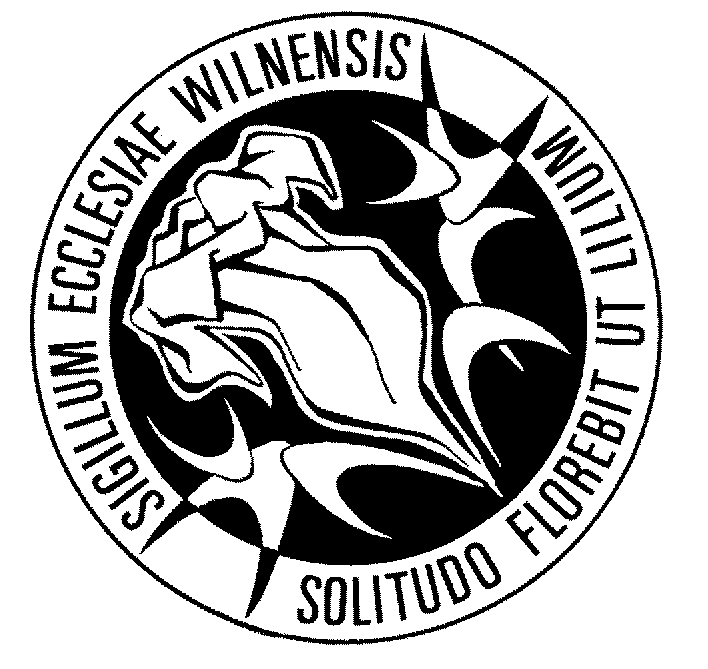 